Муниципальная олимпиада по математике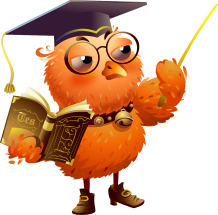 среди обучающихся 4-х классов образовательных организацийАнгарского городского округа (2015/2016 учебный год).№1 	(2 + 2 балла)а) Сколько желудей на дубе, если вторая цифра этого числа в три раза меньше первой? Третья является разностью четвёртой и второй, а четвёртая – утроенная первая.б) Расставьте знаки "-" так, чтобы выполнялось равенство:8 7 6 5 4 3 2 1 = 3№2 	(8 баллов)Вася в два раза старше своей сестры Наташи. У Наташи было в три раза больше орехов, чем у Васи. Число орехов у Наташи больше числа лет Васи на 35, а число орехов у Васи больше числа лет Наташи в три раза. Сколько лет Наташе и Васе?№3 	(3 балла)Мюнхгаузен сочиняет небылицы по пятницам, субботам и воскресеньям, а в остальные дни говорит только правду. В какие дни недели он может сказать: «Я лгал вчера», «Я буду лгать завтра», «Я лгал вчера и буду лгать завтра»?Ответ:1. «Я лгал вчера»: 	2. «Я буду лгать завтра»: 	3. «Я лгал вчера и буду лгать завтра»: 	№4 	(6 баллов)Три собаки-охранницы со скуки играли в монеты. Первая дала двум другим из своих монет по столько, сколько было у каждой. То же самое сделала вторая, потом третья. После этого оказалось, что у каждой стало по 16 монет. Сколько монет было у каждой собаки вначале?№5 	(6 баллов)Три сосуда вместимостью 20 л наполнили водой, причём в первом – 11 л, во втором – 7 л, а в третьем – 6 л. Как разлить имеющуюся воду поровну, если в сосуд разрешается наливать только такое количество воды, которое в нём уже имеется?№6 	(4 балла)Сыновья рождались у короля каждый год в течение 12 лет. Когда родилась Эльза, король подсчитал сумму возрастов своих сыновей. Получилось 162 года. Сколько лет старшему и сколько лет младшему сыну?_____________________________________________________________________________________________________________________________________________________________________________________________________________________________________________________________________________________________________________________________________________________________________________________________________________________________________________________________№7* 	(10 баллов)Круглое полено для вырезания деревянного Буратино весит 2 кг. Сколько весит полено, которое вдвое толще и вдвое короче?Молодец! Умную голову почитают смолоду! 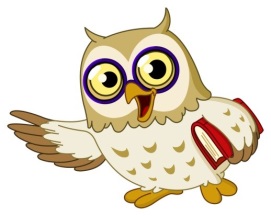 1 собака2 собака3 собака1 сосуд112 сосуд73 сосуд61234567*Итог